2021年度四川省攀枝花市城市管理行政执法局单位决算目录公开时间：2022年9月14日第一部分 单位概况................................4一、职能简介...............................................................................4二、2021年重点工作完成情况.........................................................4   三、机构设置情况.........................................................................5第二部分 2021年度单位决算情况说明................6一、收入支出决算总体情况说明.......................................................6二、收入决算情况说明....................................................................6三、支出决算情况说明....................................................................7四、财政拨款收入支出决算总体情况说明..........................................7五、一般公共预算财政拨款支出决算情况说明....................................8六、一般公共预算财政拨款基本支出决算情况说明.............................10七、“三公”经费财政拨款支出决算情况说明.....................................11八、政府性基金预算支出决算情况说明.............................................13九、国有资本经营预算支出决算情况说明..........................................13十、其他重要事项的情况说明..........................................................14第三部分 名词解释................................16第四部分 附件....................................20第五部分 附表....................................30一、收入支出决算总表..................................................................30二、收入决算表............................................................................30三、支出决算表............................................................................30四、财政拨款收入支出决算总表......................................................30五、财政拨款支出决算明细表.........................................................30六、一般公共预算财政拨款支出决算表............................................30七、一般公共预算财政拨款支出决算明细表......................................30八、一般公共预算财政拨款基本支出决算表......................................30九、一般公共预算财政拨款项目支出决算表......................................30十、一般公共预算财政拨款“三公”经费支出决算表.........................30十一、政府性基金预算财政拨款收入支出决算表...............................30十二、政府性基金预算财政拨款“三公”经费支出决算表...................30十三、国有资本经营预算财政拨款收入支出决算表............................30十四、国有资本经营预算财政拨款支出决算表...................................30第一部分 单位概况职能简介攀枝花市城市管理行政执法局负责城市管理的行政执法、行政复议工作，集中行使市容环境卫生管理、城市绿化管理、公用事业管理方面法律、法规、规章规定的综合管理工作及行政处罚权。二、2021年重点工作完成情况聚焦“市容环卫”，健全机制，建立市级统筹，区级执行，街办具体落实的组织体系；健全城市管理治理机制，综合施治；组织开展春节、五一、中秋、国庆节前市容环境专项整治，牵头开展全国文明城市创建城市牛皮癣和市容市貌专项整治；制定《违法建设综合治理的意见》，立案查处行政处罚案件；开展户外广告、铁路沿线、私设地桩地锁等专项整治；完善设施；持续推进生活垃圾分类，前端收集、中端转运和末端处置生活垃圾收运体系形成。聚焦“园林绿化”，着力推介立体绿化，制定《攀枝花市关于大力推进立体绿化建设的实施意见》，实施立体绿化打造，推动水中央湿地公园、市民健康体育公园等公园项目新改建。聚焦“燃气安全”，指导全市燃气企业建立“三项制度”，履行主体责任，开展安全生产隐患大排查大整治专项行动，大力推进实施天然气置换工作。优化“营商环境”，主动联系企业，帮助协调解决企业发展中遇到的困难和问题，服务企业实现区域全覆盖、企业全覆盖，推进行政审批事项全网通办，简化审批流程，缩短审批时限；优化“便民服务”，迅速搭建市民“随手拍”平台，为市民参与城市管理提供便捷、高效的平台和渠道，引导群众广泛参与；优化“数字城管”，构建起省市一体的热线网络理政平台，市12345热线与省12345热线平台完成对接，优化数字城市管理信息系统，经验做法在全国数字化城市管理体系建设暨BIM、CIM、大数据、物联网应用技术交流会上进行交流。三、机构设置情况攀枝花市城市管理行政执法局（本级）属于攀枝花市城市管理行政执法局部门下属的二级预算单位，下设独立编制机构0个，其中行政机构0个，参照公务员法管理的事业机构0个，其他事业机构0个。纳入2021年度单位决算编制范围的独立编制机构包括：无。 第二部分 2021年度单位决算情况说明收入支出决算总体情况说明2021年度收、支总计1237.73万元。与2020年相比，收、支总计增加341.62万元，增长38.12%。主要变动原因是因执法体制改革，增加了16名工作人员。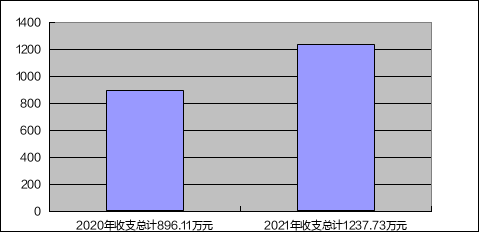 （图1：收、支决算总计变动情况图）收入决算情况说明2021年本年收入合计1224.08万元，其中：一般公共预算财政拨款收入1212.35万元，占99.074%；政府性基金预算财政拨款收入11.73万元，占0.96%；国有资本经营预算财政拨款收入0万元，占0%；上级补助收入0万元，占0%；事业收入0万元，占0%；经营收入0万元，占0%；附属单位上缴收入0万元，占0%；其他收入0万元，占0%。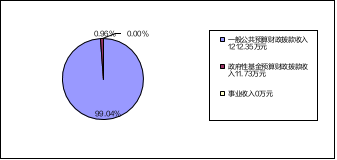 （图2：收入决算结构图）支出决算情况说明2021年本年支出合计1237.73万元，其中：基本支出1163.53万元，占94.01%；项目支出74.20万元，占5.99%；上缴上级支出0万元，占0%；经营支出0万元，占0%；对附属单位补助支出0万元，占0%。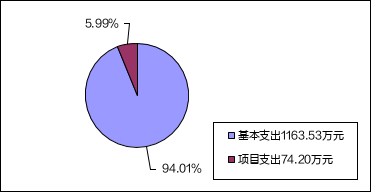 （图3：支出决算结构图）四、财政拨款收入支出决算总体情况说明2021年财政拨款收、支总计1237.73万元。与2020年相比，财政拨款收、支总计各增加341.62万元，增长38.12%。主要变动原因是因执法体制改革，增加了16名工作人员。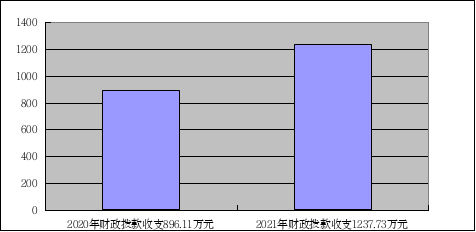 （图4：财政拨款收、支决算总计变动情况）五、一般公共预算财政拨款支出决算情况说明（一）一般公共预算财政拨款支出决算总体情况2021年一般公共预算财政拨款支出1212.35万元，占本年支出合计的97.95%。与2020年相比，一般公共预算财政拨款支出增加427.17万元，增长42.72%。主要变动原因是因执法体制改革，增加了16名工作人员。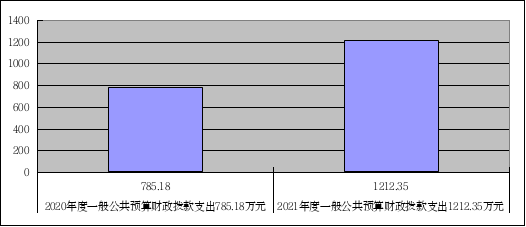 （图5：一般公共预算财政拨款支出决算变动情况）（二）一般公共预算财政拨款支出决算结构情况2021年一般公共预算财政拨款支出1212.35万元，主要用于以下方面:一般公共服务（类）支出7.73万元，占0.64%；社会保障和就业（类）支出255.15万元，占21.05%；城乡社区支出（类）879.64万元，占72.55%；住房保障支出（类）69.83万元，占5.76%。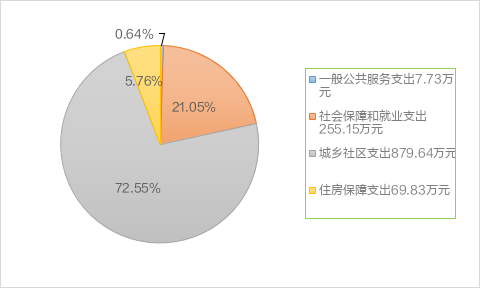 （图6：一般公共预算财政拨款支出决算结构）（三）一般公共预算财政拨款支出决算具体情况2021年一般公共预算支出决算数为1212.35，完成预算100%。其中：1.一般公共服务（类）商贸事务（款）招商引资（项）: 支出决算为1.68万元，完成预算100%。2.一般公共服务（类）组织事务（款）其他组织事务 （项）: 支出决算为6.05万元，完成预算100%。3.社会保障和就业（类）行政事业单位养老（款）行政单位离退休（项）: 支出决算为155.91万元，完成预算100%。4.社会保障和就业（类）行政事业单位养老（款）机关事业单位基本养老保险缴费（项）: 支出决算为60.89万元，完成预算100%。5.社会保障和就业（类）抚恤（款）死亡抚恤（项）: 支出决算为37.85万元，完成预算100%。6.社会保障和就业（类）社会福利（款）儿童福利（项）:支出决算为0.5万元，完成预算100%。7.城乡社区（类）城乡社区管理事务（款）行政运行（项）:支出决算为839.05万元，完成预算100%。8.城乡社区（类）城乡社区管理事务（款）一般行政管理事务（项）:支出决算为40.59万元，完成预算100%。9.住房保障（类）住房改革（款）住房公积金（项）:支出决算为69.83万元，完成预算100%。六、一般公共预算财政拨款基本支出决算情况说明	2021年一般公共预算财政拨款基本支出1163.53万元，其中：人员经费1012.57万元，主要包括：基本工资、津贴补贴、奖金、伙食补助费、绩效工资、机关事业单位基本养老保险缴费、职业年金缴费、其他社会保障缴费、其他工资福利支出、离休费、退休费、抚恤金、生活补助、医疗费补助、奖励金、住房公积金、其他对个人和家庭的补助支出等。
　　公用经费150.96万元，主要包括：办公费、印刷费、咨询费、手续费、水费、电费、邮电费、取暖费、物业管理费、差旅费、因公出国（境）费用、维修（护）费、租赁费、会议费、培训费、公务接待费、劳务费、委托业务费、工会经费、福利费、公务用车运行维护费、其他交通费、税金及附加费用、其他商品和服务支出、办公设备购置、专用设备购置、信息网络及软件购置更新、其他资本性支出等。七、“三公”经费财政拨款支出决算情况说明（一）“三公”经费财政拨款支出决算总体情况说明2021年“三公”经费财政拨款支出决算为5.57万元，完成预算100%，决算数与预算数持平。支出决算比2020年增加0.36万元，增长6.91%。主要原因是因执法体制改革调拨增加执法用特种技术车辆一台。（二）“三公”经费财政拨款支出决算具体情况说明2021年“三公”经费财政拨款支出决算中，因公出国（境）费支出决算0万元，占0%；公务用车购置及运行维护费支出决算5.03万元，占90.31%；公务接待费支出决算0.54万元，占9.69%。具体情况如下：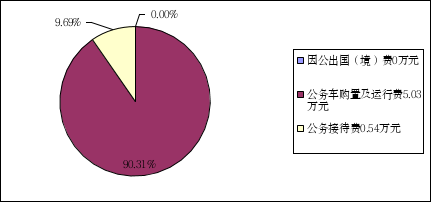 （图7：“三公”经费财政拨款支出结构）1.因公出国（境）经费支出0万元，完成预算0%。全年安排因公出国（境）团组0次，出国（境）0人。因公出国（境）支出决算与2020年持平。2.公务用车购置及运行维护费支出5.03万元,完成预算100%。公务用车购置及运行维护费支出决算比2020年增加0.78万元，增长18.25%。主要原因是因执法体制改革调拨增加执法用特种技术车辆一台。其中：公务用车购置支出0万元。全年按规定更新购置公务用车0辆，其中：轿车0辆、金额0万元，越野车0辆、金额0万元，载客汽车0辆、金额0万元0。截至2021年12月底，单位共有公务用车2辆，其中：越野车1辆、特种技术车辆1台。公务用车运行维护费支出5.03万元。主要用于市容环卫、园林绿化、城管执法、燃气安全等所需的公务用车燃料费、维修费、过路过桥费、保险费等支出。3.公务接待费支出0.54万元，完成预算100%。公务接待费支出决算比2020年减少0.42万元，下降44.11%。主要原因是国内公务活动减少。其中：国内公务接待支出0.54万元，主要用于在生活垃圾分类、生态环保督察、户外广告规划与管理等方面开展业务活动开支的用餐费 。国内公务接待4批次，35人次，共计支出支出0.54万元，具体内容shi包括：接待深圳市来川调研垃圾分类工作8人工作餐支出0.17万元；接待西昌市城管局考察学习建筑垃圾处置工作19人工作餐支出0.22万元；接待省城管执法监督局赴攀开展城管领域生态环境督察3人工作餐支出0.08万元；接待大竹县综合行政执法局学习户外广告规划及管理5人工作餐支出0.07万元。外事接待支出0万元，外事接待0批次，0人，共计支出0万元。八、政府性基金预算支出决算情况说明2021年政府性基金预算财政拨款支出25.38万元。国有资本经营预算支出决算情况说明2021年国有资本经营预算财政拨款支出0万元。其他重要事项的情况说明（一）机关运行经费支出情况2021年，攀枝花市城市管理行政执法局机关运行经费支出150.95万元，比2020年增加25.07万元，增长19.91%。主要原因是因执法体制改革，增加了16名工作人员。（二）政府采购支出情况2021年，攀枝花市城市管理行政执法局政府采购支出总额0万元，其中：政府采购货物支出0万元、政府采购工程支出0万元、政府采购服务支出0万元。授予中小企业合同金额0万元，占政府采购支出总额的0%，其中：授予小微企业合同金额0万元，占政府采购支出总额的0%。（三）国有资产占有使用情况截至2021年12月31日，攀枝花市城市管理行政执法局共有车辆2辆，其中：机要通信用车1辆、特种专业技术用车1辆。特种专业技术用车主要用于城管执法。单价50万元以上通用设备0台（套），单价100万元以上专用设备0台（套）。（四）预算绩效管理情况根据预算绩效管理要求，本单位在2021年度预算编制阶段，组织对“城管系统一线职工元旦春节慰问费”项目等10个项目开展了预算事前绩效评估，对10个项目编制了绩效目标，预算执行过程中，选取10个项目开展绩效监控，年终执行完毕后，对10个项目开展了绩效自评，2021年特定目标类部门预算项目绩效目标自评表见附件（第四部分）。名词解释1.财政拨款收入：指单位从同级财政部门取得的财政预算资金。2.事业收入：指事业单位开展专业业务活动及辅助活动取得的收入。3.经营收入：指事业单位在专业业务活动及其辅助活动之外开展非独立核算经营活动取得的收入。4.其他收入：指单位取得的除上述收入以外的各项收入。5.使用非财政拨款结余：指事业单位使用以前年度积累的非财政拨款结余弥补当年收支差额的金额。 6.年初结转和结余：指以前年度尚未完成、结转到本年按有关规定继续使用的资金。 7.结余分配：指事业单位按照会计制度规定缴纳的所得税、提取的专用结余以及转入非财政拨款结余的金额等。8、年末结转和结余：指单位按有关规定结转到下年或以后年度继续使用的资金。9.一般公共事务支出（类）商贸事务（款）招商引资（项）：指反映用于招商引资、优化经济环境等方面的支出。10. 一般公共事务支出（类）组织事务（款）其他组织事务支出（项）：指反映其他用于中国共产党组织部门的事务支出。11. 社会保障和就业支出（类）行政事业单位养老支出（款）行政单位离退休（项）：指反映行政单位（包括实行公务员管理的事业单位）开支的离退休经费。12.社会保障和就业支出（类）行政事业单位养老支出（款）机关事业单位基本养老保险缴费支出（项）：指机关事业单位实施养老保险制度由单位缴纳的基本养老保险费支出。13.社会保障和就业支出（类）抚恤（款）死亡抚恤行（项）：指按规定用于烈士和牺牲、病故人员家属的一次性和定期抚恤金以及丧葬补助费。14.社会保障和就业支出（类）社会福利（款）儿童福利（项）：指反映对儿童提供福利服务方面的支出。15.城乡社区支出（类）城乡社区管理事务（款）行政运行（项）：指反映城乡社区管理行政单位（包括实行公务员管理的事业单位）的基本支出。16.城乡社区支出（类）城乡社区管理事务（款）一般行政管理事务（项）：指反映城乡社区管理行政单位（包括实行公务中管理的事业单位）未单独设置项级科目的其他项目支出。17.城乡社区支出（类）国有土地使用权出让收入安排的支出（款）土地开发支出（项）：指反映新疆生产建设兵团和地方政府用于前期土地开发性支出以及与前期土地开发相关的费用等支出。18.城乡社区支出（类）城市基础设施配套费安排的支出（款）其他城市基础设施配套费安排的支出（项）：指反映其他的城市基础设施配套费支出。19. 住房保障支出（类）住房改革支出（款）住房公积金（项）：指反映行政事业单位按人力资源和社会保障部、财政部规定的基本工资和津贴补贴以及规定比例为职工缴纳的住房公积金。20.基本支出：指为保障机构正常运转、完成日常工作任务而发生的人员支出和公用支出。21.项目支出：指在基本支出之外为完成特定行政任务和事业发展目标所发生的支出。 22.经营支出：指事业单位在专业业务活动及其辅助活动之外开展非独立核算经营活动发生的支出。23.“三公”经费：指单位用财政拨款安排的因公出国（境）费、公务用车购置及运行费和公务接待费。其中，因公出国（境）费反映单位公务出国（境）的国际旅费、国外城市间交通费、住宿费、伙食费、培训费、公杂费等支出；公务用车购置及运行费反映单位公务用车车辆购置支出（含车辆购置税）及租用费、燃料费、维修费、过路过桥费、保险费等支出；公务接待费反映单位按规定开支的各类公务接待（含外宾接待）支出。24.机关运行经费：为保障行政单位（含参照公务员法管理的事业单位）运行用于购买货物和服务的各项资金，包括办公及印刷费、邮电费、差旅费、会议费、福利费、日常维修费、专用材料及一般设备购置费、办公用房水电费、办公用房取暖费、办公用房物业管理费、公务用车运行维护费以及其他费用。第四部分 附件附件第五部分 附表一、收入支出决算总表二、收入决算表三、支出决算表四、财政拨款收入支出决算总表五、财政拨款支出决算明细表六、一般公共预算财政拨款支出决算表七、一般公共预算财政拨款支出决算明细表八、一般公共预算财政拨款基本支出决算表九、一般公共预算财政拨款项目支出决算表十、一般公共预算财政拨款“三公”经费支出决算表十一、政府性基金预算财政拨款收入支出决算表十二、政府性基金预算财政拨款“三公”经费支出决算表十三、国有资本经营预算财政拨款收入支出决算表十四、国有资本经营预算财政拨款支出决算表2021年“城管系统一线职工元旦春节慰问费”部门预算项目绩效目标自评2021年“城管系统一线职工元旦春节慰问费”部门预算项目绩效目标自评2021年“城管系统一线职工元旦春节慰问费”部门预算项目绩效目标自评2021年“城管系统一线职工元旦春节慰问费”部门预算项目绩效目标自评2021年“城管系统一线职工元旦春节慰问费”部门预算项目绩效目标自评2021年“城管系统一线职工元旦春节慰问费”部门预算项目绩效目标自评2021年“城管系统一线职工元旦春节慰问费”部门预算项目绩效目标自评2021年“城管系统一线职工元旦春节慰问费”部门预算项目绩效目标自评2021年“城管系统一线职工元旦春节慰问费”部门预算项目绩效目标自评主管部门及代码主管部门及代码攀枝花市城市管理行政执法局802001攀枝花市城市管理行政执法局802001攀枝花市城市管理行政执法局802001攀枝花市城市管理行政执法局802001实施单位实施单位攀枝花市城市管理行政执法局项目预算执行情况（万元）项目预算执行情况（万元） 预算数： 预算数：55 执行数： 执行数：5项目预算执行情况（万元）项目预算执行情况（万元）其中：财政拨款其中：财政拨款55其中：财政拨款其中：财政拨款5项目预算执行情况（万元）项目预算执行情况（万元）其他资金其他资金00其他资金其他资金0年度总体目标完成情况预期目标预期目标预期目标预期目标预期目标目标实际完成情况目标实际完成情况目标实际完成情况年度总体目标完成情况为体现党和政府对环卫等城管一线职工的关心，市领导每年要对法定假日（元旦、春节）仍工作在市容环卫、园林绿化、煤气供应、城管执法及12345、12319服务热线等一线城管职工进行走访慰问。为体现党和政府对环卫等城管一线职工的关心，市领导每年要对法定假日（元旦、春节）仍工作在市容环卫、园林绿化、煤气供应、城管执法及12345、12319服务热线等一线城管职工进行走访慰问。为体现党和政府对环卫等城管一线职工的关心，市领导每年要对法定假日（元旦、春节）仍工作在市容环卫、园林绿化、煤气供应、城管执法及12345、12319服务热线等一线城管职工进行走访慰问。为体现党和政府对环卫等城管一线职工的关心，市领导每年要对法定假日（元旦、春节）仍工作在市容环卫、园林绿化、煤气供应、城管执法及12345、12319服务热线等一线城管职工进行走访慰问。为体现党和政府对环卫等城管一线职工的关心，市领导每年要对法定假日（元旦、春节）仍工作在市容环卫、园林绿化、煤气供应、城管执法及12345、12319服务热线等一线城管职工进行走访慰问。在法定假日（元旦、春节）里对仍工作在市容环卫、园林绿化、煤气供应、城管执法及12345、12319服务热线等一线城管职工进行了走访慰问，体现了党和政府对环卫等城管一线职工的关心。在法定假日（元旦、春节）里对仍工作在市容环卫、园林绿化、煤气供应、城管执法及12345、12319服务热线等一线城管职工进行了走访慰问，体现了党和政府对环卫等城管一线职工的关心。在法定假日（元旦、春节）里对仍工作在市容环卫、园林绿化、煤气供应、城管执法及12345、12319服务热线等一线城管职工进行了走访慰问，体现了党和政府对环卫等城管一线职工的关心。年度绩效指标完成情况一级指标二级指标三级指标三级指标三级指标预期指标值预期指标值实际完成指标值年度绩效指标完成情况完成指标数量指标走访慰问一线城管职工走访慰问一线城管职工走访慰问一线城管职工500人次500人次500人次年度绩效指标完成情况完成指标质量指标走访工作完成率走访工作完成率走访工作完成率100%100%100%年度绩效指标完成情况完成指标时效指标完成时间完成时间完成时间2021年元旦、春节2021年元旦、春节2021年元旦、春节年度绩效指标完成情况完成指标成本指标慰问标准慰问标准慰问标准100元/人次，共计5万元。100元/人次，共计5万元。100元/人次，共计5万元。年度绩效指标完成情况效益指标经济效益  指标无无无无无无年度绩效指标完成情况效益指标社会效益  指标通过考核通过考核通过考核促进各区县和市级相关部门城市管理工作。促进各区县和市级相关部门城市管理工作。体现了党和政府对环卫等城管一线职工的关心，促进了各区县和市级相关部门城市管理工作。年度绩效指标完成情况效益指标生态效益指标无无无无无无年度绩效指标完成情况效益指标可持续影响指标无无无无无无年度绩效指标完成情况满意度指标满意度指标被走访职工满意度被走访职工满意度被走访职工满意度抽样调查满意度达到基本满意及以上抽样调查满意度达到基本满意及以上抽样调查满意度达到基本满意及以上2021年“常年法律顾问聘用费及法律服务费”部门预算项目绩效目标自评2021年“常年法律顾问聘用费及法律服务费”部门预算项目绩效目标自评2021年“常年法律顾问聘用费及法律服务费”部门预算项目绩效目标自评2021年“常年法律顾问聘用费及法律服务费”部门预算项目绩效目标自评2021年“常年法律顾问聘用费及法律服务费”部门预算项目绩效目标自评2021年“常年法律顾问聘用费及法律服务费”部门预算项目绩效目标自评2021年“常年法律顾问聘用费及法律服务费”部门预算项目绩效目标自评2021年“常年法律顾问聘用费及法律服务费”部门预算项目绩效目标自评2021年“常年法律顾问聘用费及法律服务费”部门预算项目绩效目标自评主管部门及代码主管部门及代码攀枝花市城市管理行政执法局802001攀枝花市城市管理行政执法局802001攀枝花市城市管理行政执法局802001攀枝花市城市管理行政执法局802001实施单位实施单位攀枝花市城市管理行政执法局项目预算执行情况（万元）项目预算执行情况（万元） 预算数： 预算数：3.763.76 执行数： 执行数：3.76项目预算执行情况（万元）项目预算执行情况（万元）其中：财政拨款其中：财政拨款3.763.76其中：财政拨款其中：财政拨款3.76项目预算执行情况（万元）项目预算执行情况（万元）其他资金其他资金其他资金其他资金年度总体目标完成情况预期目标预期目标预期目标预期目标预期目标目标实际完成情况目标实际完成情况目标实际完成情况年度总体目标完成情况聘请律师作为市城管执法局法律顾问，开展文件、合同等文书合法性审查、法律咨询、行政诉讼、行政仲裁等法律相关服务工作。聘请律师作为市城管执法局法律顾问，开展文件、合同等文书合法性审查、法律咨询、行政诉讼、行政仲裁等法律相关服务工作。聘请律师作为市城管执法局法律顾问，开展文件、合同等文书合法性审查、法律咨询、行政诉讼、行政仲裁等法律相关服务工作。聘请律师作为市城管执法局法律顾问，开展文件、合同等文书合法性审查、法律咨询、行政诉讼、行政仲裁等法律相关服务工作。聘请律师作为市城管执法局法律顾问，开展文件、合同等文书合法性审查、法律咨询、行政诉讼、行政仲裁等法律相关服务工作。聘请律师作为市城管执法局法律顾问，开展了文件、合同等文书合法性审查、法律咨询、行政诉讼、行政仲裁等法律相关服务工作。聘请律师作为市城管执法局法律顾问，开展了文件、合同等文书合法性审查、法律咨询、行政诉讼、行政仲裁等法律相关服务工作。聘请律师作为市城管执法局法律顾问，开展了文件、合同等文书合法性审查、法律咨询、行政诉讼、行政仲裁等法律相关服务工作。年度绩效指标完成情况一级指标二级指标三级指标三级指标三级指标预期指标值预期指标值实际完成指标值年度绩效指标完成情况完成指标数量指标聘请律师事务所提供年度法律服务。聘请律师事务所提供年度法律服务。聘请律师事务所提供年度法律服务。按照协议向律师事务所聘请法律顾问提供专业法律服务。按照协议向律师事务所聘请法律顾问提供专业法律服务。按照协议向卓乐律师事务所聘请法律顾问提供2021年度专业法律服务。年度绩效指标完成情况完成指标质量指标依法行政依法行政依法行政提高单位依法行政能力，有效推进城管工作依法开展，提升相关工作质量。确保法律文书合法规范，避免文件、合同等文书出现不合法性风险。提高单位依法行政能力，有效推进城管工作依法开展，提升相关工作质量。确保法律文书合法规范，避免文件、合同等文书出现不合法性风险。提高了单位依法行政能力，有效推进了城管工作依法开展，提升了相关工作质量。确保了法律文书合法规范，避免了文件、合同等文书出现不合法性风险。年度绩效指标完成情况完成指标时效指标完成时间完成时间完成时间2021年12月31日2021年12月31日2021年12月31日年度绩效指标完成情况完成指标成本指标法律顾问咨询及其他法律服务费法律顾问咨询及其他法律服务费法律顾问咨询及其他法律服务费3.76万元3.76万元3.76万元年度绩效指标完成情况效益指标经济效益  指标减少经济损失减少经济损失减少经济损失减少法律纠纷带来的损失，有效维护法律案件当事人权益。减少法律纠纷带来的损失，有效维护法律案件当事人权益。减少了法律纠纷带来的损失，有效维护了法律案件当事人权益。年度绩效指标完成情况效益指标社会效益  指标依法治市工作有效推进依法治市工作有效推进依法治市工作有效推进响应“依法治市”工作号召，深入推进法治城管工作，确保日常工作的合法性。响应“依法治市”工作号召，深入推进法治城管工作，确保日常工作的合法性。深入推进法治城管工作，确保了日常工作的合法性。年度绩效指标完成情况效益指标生态效益指标无无无无无无年度绩效指标完成情况效益指标可持续影响指标无无无无无无年度绩效指标完成情况满意度指标满意度指标服务对象满意度指标服务对象满意度指标服务对象满意度指标抽样调查满意度达到基本满意及以上抽样调查满意度达到基本满意及以上抽样调查满意度达到基本满意及以上2021年“援藏援彝干部补助”部门预算项目绩效目标自评2021年“援藏援彝干部补助”部门预算项目绩效目标自评2021年“援藏援彝干部补助”部门预算项目绩效目标自评2021年“援藏援彝干部补助”部门预算项目绩效目标自评2021年“援藏援彝干部补助”部门预算项目绩效目标自评2021年“援藏援彝干部补助”部门预算项目绩效目标自评2021年“援藏援彝干部补助”部门预算项目绩效目标自评2021年“援藏援彝干部补助”部门预算项目绩效目标自评2021年“援藏援彝干部补助”部门预算项目绩效目标自评主管部门及代码主管部门及代码攀枝花市城市管理行政执法局802001攀枝花市城市管理行政执法局802001攀枝花市城市管理行政执法局802001攀枝花市城市管理行政执法局802001实施单位实施单位攀枝花市城市管理行政执法局项目预算执行情况（万元）项目预算执行情况（万元） 预算数： 预算数：44 执行数： 执行数：4项目预算执行情况（万元）项目预算执行情况（万元）其中：财政拨款其中：财政拨款44其中：财政拨款其中：财政拨款4项目预算执行情况（万元）项目预算执行情况（万元）其他资金其他资金其他资金其他资金年度总体目标完成情况预期目标预期目标预期目标预期目标预期目标目标实际完成情况目标实际完成情况目标实际完成情况年度总体目标完成情况推动我市与木里县开展脱贫攻坚和综合帮扶工作，做好1名援藏干部服务保障工作。推动我市与木里县开展脱贫攻坚和综合帮扶工作，做好1名援藏干部服务保障工作。推动我市与木里县开展脱贫攻坚和综合帮扶工作，做好1名援藏干部服务保障工作。推动我市与木里县开展脱贫攻坚和综合帮扶工作，做好1名援藏干部服务保障工作。推动我市与木里县开展脱贫攻坚和综合帮扶工作，做好1名援藏干部服务保障工作。补助经费按时发放到位，援藏干部圆满的完成了脱贫攻坚和综合帮扶工作。补助经费按时发放到位，援藏干部圆满的完成了脱贫攻坚和综合帮扶工作。补助经费按时发放到位，援藏干部圆满的完成了脱贫攻坚和综合帮扶工作。年度绩效指标完成情况一级指标二级指标三级指标三级指标三级指标预期指标值预期指标值实际完成指标值年度绩效指标完成情况完成指标数量指标援藏干部援藏干部援藏干部1人1人1人年度绩效指标完成情况完成指标质量指标援藏干部生活水平援藏干部生活水平援藏干部生活水平保持稳定保持稳定稳定年度绩效指标完成情况完成指标时效指标完成时间完成时间完成时间2021年6月2021年6月2021年6月年度绩效指标完成情况完成指标成本指标生活补贴生活补贴生活补贴4万元。4万元。4万元。年度绩效指标完成情况效益指标经济效益  指标帮扶地区脱贫帮扶地区脱贫帮扶地区脱贫促进对口帮扶地区经济产业的稳定发展。促进对口帮扶地区经济产业的稳定发展。促进对口帮扶地区经济产业的稳定发展。年度绩效指标完成情况效益指标社会效益  指标脱贫效果脱贫效果脱贫效果显著显著显著年度绩效指标完成情况效益指标生态效益指标无无无无无无年度绩效指标完成情况效益指标可持续影响指标无无无无无无年度绩效指标完成情况满意度指标满意度指标援助对象木里县满意度援助对象木里县满意度援助对象木里县满意度基本满意及以上基本满意及以上满意2021年“城管执法专项经费”部门预算项目绩效目标自评2021年“城管执法专项经费”部门预算项目绩效目标自评2021年“城管执法专项经费”部门预算项目绩效目标自评2021年“城管执法专项经费”部门预算项目绩效目标自评2021年“城管执法专项经费”部门预算项目绩效目标自评2021年“城管执法专项经费”部门预算项目绩效目标自评2021年“城管执法专项经费”部门预算项目绩效目标自评2021年“城管执法专项经费”部门预算项目绩效目标自评2021年“城管执法专项经费”部门预算项目绩效目标自评主管部门及代码主管部门及代码攀枝花市城市管理行政执法局802001攀枝花市城市管理行政执法局802001攀枝花市城市管理行政执法局802001攀枝花市城市管理行政执法局802001实施单位实施单位攀枝花市城市管理行政执法局项目预算执行情况（万元）项目预算执行情况（万元） 预算数： 预算数：5.185.18 执行数： 执行数：5.18项目预算执行情况（万元）项目预算执行情况（万元）其中：财政拨款其中：财政拨款5.185.18其中：财政拨款其中：财政拨款5.18项目预算执行情况（万元）项目预算执行情况（万元）其他资金其他资金其他资金其他资金年度总体目标完成情况预期目标预期目标预期目标预期目标预期目标目标实际完成情况目标实际完成情况目标实际完成情况年度总体目标完成情况用于局域网网络及协同办公平台运行维护；执法案件调查取证、资料收集、案卷制作；广告位拍卖及广告位现场勘查巡检、户外广告设施安全检测及维护维修等相关工作。用于局域网网络及协同办公平台运行维护；执法案件调查取证、资料收集、案卷制作；广告位拍卖及广告位现场勘查巡检、户外广告设施安全检测及维护维修等相关工作。用于局域网网络及协同办公平台运行维护；执法案件调查取证、资料收集、案卷制作；广告位拍卖及广告位现场勘查巡检、户外广告设施安全检测及维护维修等相关工作。用于局域网网络及协同办公平台运行维护；执法案件调查取证、资料收集、案卷制作；广告位拍卖及广告位现场勘查巡检、户外广告设施安全检测及维护维修等相关工作。用于局域网网络及协同办公平台运行维护；执法案件调查取证、资料收集、案卷制作；广告位拍卖及广告位现场勘查巡检、户外广告设施安全检测及维护维修等相关工作。用于局域网网络及协同办公平台运行维护；执法案件调查取证、资料收集、案卷制作；广告位拍卖及广告位现场勘查巡检、户外广告设施安全检测及维护维修等相关工作。用于局域网网络及协同办公平台运行维护；执法案件调查取证、资料收集、案卷制作；广告位拍卖及广告位现场勘查巡检、户外广告设施安全检测及维护维修等相关工作。用于局域网网络及协同办公平台运行维护；执法案件调查取证、资料收集、案卷制作；广告位拍卖及广告位现场勘查巡检、户外广告设施安全检测及维护维修等相关工作。年度绩效指标完成情况一级指标二级指标三级指标三级指标三级指标预期指标值预期指标值实际完成指标值年度绩效指标完成情况完成指标数量指标执法案卷制作；户外广告现场勘检、设施安全检测及维护维修；保障局域网网络及协同办公平台运行维护等执法案卷制作；户外广告现场勘检、设施安全检测及维护维修；保障局域网网络及协同办公平台运行维护等执法案卷制作；户外广告现场勘检、设施安全检测及维护维修；保障局域网网络及协同办公平台运行维护等执法案卷制作20次；全年户外广告现场勘检12次、设施安全检测及维护维修各1次；保障局域网网络及协同办公平台运行维护等。执法案卷制作20次；全年户外广告现场勘检12次、设施安全检测及维护维修各1次；保障局域网网络及协同办公平台运行维护等。执法案卷制作20次；全年户外广告现场勘检12次、设施安全检测及维护维修各1次；保障局域网网络及协同办公平台运行维护等。年度绩效指标完成情况完成指标质量指标工作质量工作质量工作质量高质量完成城市管理及行政执法工作高质量完成城市管理及行政执法工作高质量完成城市管理及行政执法工作年度绩效指标完成情况完成指标时效指标完成时间完成时间完成时间2021年12月31日2021年12月31日2021年12月31日年度绩效指标完成情况完成指标成本指标执法案卷制作；户外广告运行维护；网络及协同办公平台运行维护执法案卷制作；户外广告运行维护；网络及协同办公平台运行维护执法案卷制作；户外广告运行维护；网络及协同办公平台运行维护5.18万元5.18万元5.18万元年度绩效指标完成情况效益指标经济效益  指标完成全年非税收入完成全年非税收入完成全年非税收入170万元170万元248.95万元年度绩效指标完成情况效益指标社会效益  指标提高城市管理工作水平，创造良好社会环境提高城市管理工作水平，创造良好社会环境提高城市管理工作水平，创造良好社会环境提升城市管理水平，为群众创造良好的社会环境，提高群众生活幸福感。提升城市管理水平，为群众创造良好的社会环境，提高群众生活幸福感。提升了城市管理水平，为群众创造良好的社会环境，提高了群众生活幸福感。年度绩效指标完成情况效益指标生态效益指标无无无无无无年度绩效指标完成情况效益指标可持续影响指标无无无无无无年度绩效指标完成情况满意度指标满意度指标服务对象满意度指标服务对象满意度指标服务对象满意度指标抽样调查满意度达到基本满意及以上抽样调查满意度达到基本满意及以上抽样调查满意度达到基本满意及以上2021年“城乡环境综合治理办公室经费及聘用人员工资”部门预算项目绩效目标自评2021年“城乡环境综合治理办公室经费及聘用人员工资”部门预算项目绩效目标自评2021年“城乡环境综合治理办公室经费及聘用人员工资”部门预算项目绩效目标自评2021年“城乡环境综合治理办公室经费及聘用人员工资”部门预算项目绩效目标自评2021年“城乡环境综合治理办公室经费及聘用人员工资”部门预算项目绩效目标自评2021年“城乡环境综合治理办公室经费及聘用人员工资”部门预算项目绩效目标自评2021年“城乡环境综合治理办公室经费及聘用人员工资”部门预算项目绩效目标自评2021年“城乡环境综合治理办公室经费及聘用人员工资”部门预算项目绩效目标自评2021年“城乡环境综合治理办公室经费及聘用人员工资”部门预算项目绩效目标自评主管部门及代码主管部门及代码攀枝花市城市管理行政执法局802001攀枝花市城市管理行政执法局802001攀枝花市城市管理行政执法局802001攀枝花市城市管理行政执法局802001攀枝花市城市管理行政执法局802001实施单位攀枝花市城市管理行政执法局项目预算执行情况（万元）项目预算执行情况（万元） 预算数： 预算数： 预算数：11.5711.57 执行数：11.57项目预算执行情况（万元）项目预算执行情况（万元）其中：财政拨款其中：财政拨款其中：财政拨款11.5711.57其中：财政拨款11.57项目预算执行情况（万元）项目预算执行情况（万元）其他资金其他资金其他资金其他资金年度总体目标完成情况预期目标预期目标预期目标预期目标预期目标预期目标目标实际完成情况目标实际完成情况年度总体目标完成情况根据《四川省城乡环境综合治理条例》要求，县级以上地方人民政府领导本行政区域内的城乡环境综合治理工作，成立城乡环境综合治理办公室，组织协调本行政区域内城乡环境综合治理工作。根据《四川省城乡环境综合治理条例》要求，县级以上地方人民政府领导本行政区域内的城乡环境综合治理工作，成立城乡环境综合治理办公室，组织协调本行政区域内城乡环境综合治理工作。根据《四川省城乡环境综合治理条例》要求，县级以上地方人民政府领导本行政区域内的城乡环境综合治理工作，成立城乡环境综合治理办公室，组织协调本行政区域内城乡环境综合治理工作。根据《四川省城乡环境综合治理条例》要求，县级以上地方人民政府领导本行政区域内的城乡环境综合治理工作，成立城乡环境综合治理办公室，组织协调本行政区域内城乡环境综合治理工作。根据《四川省城乡环境综合治理条例》要求，县级以上地方人民政府领导本行政区域内的城乡环境综合治理工作，成立城乡环境综合治理办公室，组织协调本行政区域内城乡环境综合治理工作。根据《四川省城乡环境综合治理条例》要求，县级以上地方人民政府领导本行政区域内的城乡环境综合治理工作，成立城乡环境综合治理办公室，组织协调本行政区域内城乡环境综合治理工作。根据《四川省城乡环境综合治理条例》要求，在市政府领导下，城乡环境综合治理办公室完成了本行政区域内2021年度城乡环境综合治理工作。根据《四川省城乡环境综合治理条例》要求，在市政府领导下，城乡环境综合治理办公室完成了本行政区域内2021年度城乡环境综合治理工作。年度绩效指标完成情况一级指标二级指标三级指标三级指标三级指标三级指标预期指标值实际完成指标值年度绩效指标完成情况完成指标数量指标 城乡环境综合治理办公室工作经费及聘用人员工资 城乡环境综合治理办公室工作经费及聘用人员工资 城乡环境综合治理办公室工作经费及聘用人员工资 城乡环境综合治理办公室工作经费及聘用人员工资租用办公室，聘用工作人员租用办公室4间，聘用工作人员4名年度绩效指标完成情况完成指标质量指标省级重点工作完成率省级重点工作完成率省级重点工作完成率省级重点工作完成率完成率100%完成率100%年度绩效指标完成情况完成指标时效指标完成时间完成时间完成时间完成时间按照省、市工作计划全面完成城乡环境综合治理工作按照省、市工作计划全面完成城乡环境综合治理工作年度绩效指标完成情况完成指标成本指标 城乡环境综合治理办公室经费及聘用人员工资 城乡环境综合治理办公室经费及聘用人员工资 城乡环境综合治理办公室经费及聘用人员工资 城乡环境综合治理办公室经费及聘用人员工资11.57万元11.57万元年度绩效指标完成情况效益指标经济效益  指标无无无无无无年度绩效指标完成情况效益指标社会效益  指标市域范围环境市域范围环境市域范围环境市域范围环境城乡环境得到明显改善城乡环境得到明显改善年度绩效指标完成情况效益指标生态效益指标无无无无无无年度绩效指标完成情况效益指标可持续影响指标无无无无无无年度绩效指标完成情况满意度指标满意度指标城乡居民生活环境满意率城乡居民生活环境满意率城乡居民生活环境满意率城乡居民生活环境满意率≥90%≥90%2021年“招商引资工作经费”部门预算项目绩效目标自评2021年“招商引资工作经费”部门预算项目绩效目标自评2021年“招商引资工作经费”部门预算项目绩效目标自评2021年“招商引资工作经费”部门预算项目绩效目标自评2021年“招商引资工作经费”部门预算项目绩效目标自评2021年“招商引资工作经费”部门预算项目绩效目标自评2021年“招商引资工作经费”部门预算项目绩效目标自评2021年“招商引资工作经费”部门预算项目绩效目标自评2021年“招商引资工作经费”部门预算项目绩效目标自评主管部门及代码主管部门及代码攀枝花市城市管理行政执法局802001攀枝花市城市管理行政执法局802001攀枝花市城市管理行政执法局802001攀枝花市城市管理行政执法局802001攀枝花市城市管理行政执法局802001实施单位攀枝花市城市管理行政执法局项目预算执行情况（万元）项目预算执行情况（万元） 预算数： 预算数： 预算数：1.681.68 执行数：1.68项目预算执行情况（万元）项目预算执行情况（万元）其中：财政拨款其中：财政拨款其中：财政拨款1.681.68其中：财政拨款1.68项目预算执行情况（万元）项目预算执行情况（万元）其他资金其他资金其他资金其他资金年度总体目标完成情况预期目标预期目标预期目标预期目标预期目标预期目标目标实际完成情况目标实际完成情况年度总体目标完成情况开展招商活动，以推动我市经济快速发展。开展招商活动，以推动我市经济快速发展。开展招商活动，以推动我市经济快速发展。开展招商活动，以推动我市经济快速发展。开展招商活动，以推动我市经济快速发展。开展招商活动，以推动我市经济快速发展。招商活动正常开展，城市知名度进一步提升，为我市经济社会发展做出贡献。招商活动正常开展，城市知名度进一步提升，为我市经济社会发展做出贡献。年度绩效指标完成情况一级指标二级指标三级指标三级指标三级指标三级指标预期指标值实际完成指标值年度绩效指标完成情况完成指标数量指标对外开展招商引资工作协调工作对外开展招商引资工作协调工作对外开展招商引资工作协调工作对外开展招商引资工作协调工作3次3次年度绩效指标完成情况完成指标质量指标营造良好的经济发展环境，完成年度招商引资工作目标营造良好的经济发展环境，完成年度招商引资工作目标营造良好的经济发展环境，完成年度招商引资工作目标营造良好的经济发展环境，完成年度招商引资工作目标100%100%年度绩效指标完成情况完成指标时效指标完成时间完成时间完成时间完成时间2021年12月31日2021年12月31日年度绩效指标完成情况完成指标成本指标专项经费专项经费专项经费专项经费1.68万元1.68万元年度绩效指标完成情况效益指标经济效益  指标促进经济发展，提高经济效益促进经济发展，提高经济效益促进经济发展，提高经济效益促进经济发展，提高经济效益有效促进有效促进年度绩效指标完成情况效益指标社会效益  指标进一步提升城市知名度，为我市经济社会发展做出贡献进一步提升城市知名度，为我市经济社会发展做出贡献进一步提升城市知名度，为我市经济社会发展做出贡献进一步提升城市知名度，为我市经济社会发展做出贡献效果明显效果明显年度绩效指标完成情况效益指标生态效益指标无无无无无无年度绩效指标完成情况效益指标可持续影响指标营造良好的经济发展环境，吸引客商到我市投资营造良好的经济发展环境，吸引客商到我市投资营造良好的经济发展环境，吸引客商到我市投资营造良好的经济发展环境，吸引客商到我市投资吸引客商到我市投资营造了良好的经济发展环境，吸引客商到我市投资。年度绩效指标完成情况满意度指标满意度指标社会公众满意度社会公众满意度社会公众满意度社会公众满意度≧96%≧96%2021年“关工委经费”部门预算项目绩效目标自评2021年“关工委经费”部门预算项目绩效目标自评2021年“关工委经费”部门预算项目绩效目标自评2021年“关工委经费”部门预算项目绩效目标自评2021年“关工委经费”部门预算项目绩效目标自评2021年“关工委经费”部门预算项目绩效目标自评2021年“关工委经费”部门预算项目绩效目标自评主管部门及代码主管部门及代码攀枝花市城市管理行政执法局802001攀枝花市城市管理行政执法局802001攀枝花市城市管理行政执法局802001实施单位攀枝花市城市管理行政执法局项目预算执行情况（万元）项目预算执行情况（万元） 预算数： 预算数：0.5 执行数：0.5项目预算执行情况（万元）项目预算执行情况（万元）其中：财政拨款其中：财政拨款0.5其中：财政拨款0.5项目预算执行情况（万元）项目预算执行情况（万元）其他资金其他资金其他资金年度总体目标完成情况预期目标预期目标预期目标预期目标目标实际完成情况目标实际完成情况年度总体目标完成情况通过组织未成年人员参加活动，进一步关爱青少年成长，让青少年在活动中了解城管执法工作、体会劳动快乐，养成遵纪守法、保护环境，吃苦耐劳的良好品质、学会热爱生活。通过组织未成年人员参加活动，进一步关爱青少年成长，让青少年在活动中了解城管执法工作、体会劳动快乐，养成遵纪守法、保护环境，吃苦耐劳的良好品质、学会热爱生活。通过组织未成年人员参加活动，进一步关爱青少年成长，让青少年在活动中了解城管执法工作、体会劳动快乐，养成遵纪守法、保护环境，吃苦耐劳的良好品质、学会热爱生活。通过组织未成年人员参加活动，进一步关爱青少年成长，让青少年在活动中了解城管执法工作、体会劳动快乐，养成遵纪守法、保护环境，吃苦耐劳的良好品质、学会热爱生活。由创翌文化传媒有限公司组织三期不同主题的活动，包含活动的策划、组织、宣传等，通过组织活动开展，进一步关爱青少年成长，让青少年在活动中了解城管执法工作、体会劳动快乐，养成遵纪守法、保护环境，吃苦耐劳的良好品质、学会热爱生活。由创翌文化传媒有限公司组织三期不同主题的活动，包含活动的策划、组织、宣传等，通过组织活动开展，进一步关爱青少年成长，让青少年在活动中了解城管执法工作、体会劳动快乐，养成遵纪守法、保护环境，吃苦耐劳的良好品质、学会热爱生活。年度绩效指标完成情况一级指标二级指标三级指标三级指标预期指标值实际完成指标值年度绩效指标完成情况完成指标数量指标开展关心下一代活动开展关心下一代活动不少于3次3次年度绩效指标完成情况完成指标质量指标活动质量活动质量丰富多彩，具有教育意义丰富多彩，具有教育意义年度绩效指标完成情况完成指标时效指标完成时间完成时间2021年底2021年底年度绩效指标完成情况完成指标成本指标策划、组织、宣传等相关活动费用策划、组织、宣传等相关活动费用0.5万元0.5万元年度绩效指标完成情况效益指标经济效益  指标无无无无年度绩效指标完成情况效益指标社会效益  指标社会影响社会影响引导局机关及局属单位青少年知大局、明大势，成为担当民族复兴大任的“10 种时代新人”和攀枝花建设的生力军进一步密切了亲子关系，让家长更加注重关爱青少年成长，让青少年在活动中体会劳动的快乐，自觉保护环境，学会热爱生活。年度绩效指标完成情况效益指标生态效益指标环境保护环境保护从小树立未成年人生态环保意识从小树立未成年人生态环保意识年度绩效指标完成情况效益指标可持续影响指标无无无无年度绩效指标完成情况满意度指标满意度指标被走访职工满意度被走访职工满意度抽样调查满意度达到基本满意及以上抽样调查满意度达到基本满意及以上2021年“林浩等4名协管员解除劳动合同经济补偿费用”部门预算项目绩效目标自评2021年“林浩等4名协管员解除劳动合同经济补偿费用”部门预算项目绩效目标自评2021年“林浩等4名协管员解除劳动合同经济补偿费用”部门预算项目绩效目标自评2021年“林浩等4名协管员解除劳动合同经济补偿费用”部门预算项目绩效目标自评2021年“林浩等4名协管员解除劳动合同经济补偿费用”部门预算项目绩效目标自评2021年“林浩等4名协管员解除劳动合同经济补偿费用”部门预算项目绩效目标自评2021年“林浩等4名协管员解除劳动合同经济补偿费用”部门预算项目绩效目标自评主管部门及代码主管部门及代码攀枝花市城市管理行政执法局802001攀枝花市城市管理行政执法局802001攀枝花市城市管理行政执法局802001实施单位攀枝花市城市管理行政执法局项目预算执行情况（万元）项目预算执行情况（万元） 预算数： 预算数：26.65 执行数：26.65项目预算执行情况（万元）项目预算执行情况（万元）其中：财政拨款其中：财政拨款26.65其中：财政拨款26.65项目预算执行情况（万元）项目预算执行情况（万元）其他资金其他资金其他资金年度总体目标完成情况预期目标预期目标预期目标预期目标目标实际完成情况目标实际完成情况年度总体目标完成情况为深入贯彻落实《中华人民共和国劳动合同法》及相关法律法规，切实保障协管员的合法权益，顺利推动攀枝花市城市管理领域综合行政执法改革。为深入贯彻落实《中华人民共和国劳动合同法》及相关法律法规，切实保障协管员的合法权益，顺利推动攀枝花市城市管理领域综合行政执法改革。为深入贯彻落实《中华人民共和国劳动合同法》及相关法律法规，切实保障协管员的合法权益，顺利推动攀枝花市城市管理领域综合行政执法改革。为深入贯彻落实《中华人民共和国劳动合同法》及相关法律法规，切实保障协管员的合法权益，顺利推动攀枝花市城市管理领域综合行政执法改革。通过协商一致，原市城市管理监察支队支付每位协管员6.6625万元经济补偿金，于攀枝花市劳动人事争议仲裁委员会出具的调解书中确定的时限前支付到位，切实保障了协管员的合法权益，确保了《中华人民共和国劳动合同法》及相关法律法规的贯彻落实，为顺利推动攀枝花市城市管理领域综合行政执法改革做出了积极贡献，进一步推动了法治政府建设。通过协商一致，原市城市管理监察支队支付每位协管员6.6625万元经济补偿金，于攀枝花市劳动人事争议仲裁委员会出具的调解书中确定的时限前支付到位，切实保障了协管员的合法权益，确保了《中华人民共和国劳动合同法》及相关法律法规的贯彻落实，为顺利推动攀枝花市城市管理领域综合行政执法改革做出了积极贡献，进一步推动了法治政府建设。年度绩效指标完成情况一级指标二级指标三级指标三级指标预期指标值实际完成指标值年度绩效指标完成情况完成指标数量指标解除劳动合同解除劳动合同4人4人年度绩效指标完成情况完成指标质量指标保证一次性全额支付到位保证一次性全额支付到位支付完成率100%完成工作目标年度绩效指标完成情况完成指标时效指标支付时限支付时限2021年7月前2021年7月前年度绩效指标完成情况完成指标成本指标经济补偿金经济补偿金每人6.6625万元，共计26.65万元。支付经济补偿金共计26.65万元。年度绩效指标完成情况效益指标经济效益  指标无无无无年度绩效指标完成情况效益指标社会效益  指标保障协管员的合法权益保障协管员的合法权益切实保障协管员的合法权益充分保障了协管员的合法权益，确保了《劳动合同法》及相关法律法规的贯彻落实，为顺利推动我市城管领域执法改革做出了积极贡献。年度绩效指标完成情况效益指标生态效益指标无无无无年度绩效指标完成情况效益指标可持续影响指标无无无无年度绩效指标完成情况满意度指标满意度指标解除劳动合同人员满意度解除劳动合同人员满意度调查满意度达到基本满意及以上向4名协管员了解情况，满意度均达到基本满意及以上2021年“市级挂职干部补助经费”部门预算项目绩效目标自评2021年“市级挂职干部补助经费”部门预算项目绩效目标自评2021年“市级挂职干部补助经费”部门预算项目绩效目标自评2021年“市级挂职干部补助经费”部门预算项目绩效目标自评2021年“市级挂职干部补助经费”部门预算项目绩效目标自评2021年“市级挂职干部补助经费”部门预算项目绩效目标自评2021年“市级挂职干部补助经费”部门预算项目绩效目标自评主管部门及代码主管部门及代码攀枝花市城市管理行政执法局802001攀枝花市城市管理行政执法局802001攀枝花市城市管理行政执法局802001实施单位攀枝花市城市管理行政执法局项目预算执行情况（万元）项目预算执行情况（万元） 预算数： 预算数：2.05 执行数：2.05项目预算执行情况（万元）项目预算执行情况（万元）其中：财政拨款其中：财政拨款2.05其中：财政拨款2.05项目预算执行情况（万元）项目预算执行情况（万元）其他资金其他资金其他资金年度总体目标完成情况预期目标预期目标预期目标预期目标目标实际完成情况目标实际完成情况年度总体目标完成情况根据《关于进一步明确挂职干部人才有关待遇的通知》（攀组通﹝2018﹞112号）及《关于申报2021年度挂职干部人才补助的通知》，为挂职干部核算并申报2020年7月-2021年6月的挂职补助，提升挂职干部工作的积极性.根据《关于进一步明确挂职干部人才有关待遇的通知》（攀组通﹝2018﹞112号）及《关于申报2021年度挂职干部人才补助的通知》，为挂职干部核算并申报2020年7月-2021年6月的挂职补助，提升挂职干部工作的积极性.根据《关于进一步明确挂职干部人才有关待遇的通知》（攀组通﹝2018﹞112号）及《关于申报2021年度挂职干部人才补助的通知》，为挂职干部核算并申报2020年7月-2021年6月的挂职补助，提升挂职干部工作的积极性.根据《关于进一步明确挂职干部人才有关待遇的通知》（攀组通﹝2018﹞112号）及《关于申报2021年度挂职干部人才补助的通知》，为挂职干部核算并申报2020年7月-2021年6月的挂职补助，提升挂职干部工作的积极性.2021年为挂职干部核算申报挂职补助，并发放到位。2021年为挂职干部核算申报挂职补助，并发放到位。年度绩效指标完成情况一级指标二级指标三级指标三级指标预期指标值实际完成指标值年度绩效指标完成情况完成指标数量指标挂职干部挂职干部3人3人年度绩效指标完成情况完成指标质量指标挂职补助挂职补助全额发放到位全额发放到位年度绩效指标完成情况完成指标时效指标完成时间完成时间2021年12月2021年12月年度绩效指标完成情况完成指标成本指标挂职干部补助 挂职干部补助 2.05万元2.05万元年度绩效指标完成情况效益指标经济效益  指标无无无无年度绩效指标完成情况效益指标社会效益  指标挂职干部积极主动性挂职干部积极主动性激发挂职干部工作的积极性和主动性体现了党和政府对挂职干部的关心，不断引导干部主动到急难险重工作岗位锻炼，为基层充实了工作力量，也为干部多岗位锻炼提供了平台。年度绩效指标完成情况效益指标生态效益指标无无无无年度绩效指标完成情况效益指标可持续影响指标无无无无年度绩效指标完成情况满意度指标满意度指标挂职干部满意度挂职干部满意度调查满意度达到基本满意及以上向全部挂职干部了解情况，满意度均达到基本满意及以上2021年“生活垃圾分类专项经费”部门预算项目绩效目标自评2021年“生活垃圾分类专项经费”部门预算项目绩效目标自评2021年“生活垃圾分类专项经费”部门预算项目绩效目标自评2021年“生活垃圾分类专项经费”部门预算项目绩效目标自评2021年“生活垃圾分类专项经费”部门预算项目绩效目标自评2021年“生活垃圾分类专项经费”部门预算项目绩效目标自评2021年“生活垃圾分类专项经费”部门预算项目绩效目标自评主管部门及代码主管部门及代码攀枝花市城市管理行政执法局802001攀枝花市城市管理行政执法局802001攀枝花市城市管理行政执法局802001实施单位攀枝花市城市管理行政执法局项目预算执行情况（万元）项目预算执行情况（万元） 预算数： 预算数：0.15 执行数：0.15项目预算执行情况（万元）项目预算执行情况（万元）其中：财政拨款其中：财政拨款0.15其中：财政拨款0.15项目预算执行情况（万元）项目预算执行情况（万元）其他资金其他资金其他资金年度总体目标完成情况预期目标预期目标预期目标预期目标目标实际完成情况目标实际完成情况年度总体目标完成情况开展生活垃圾分类工作宣传，指导检查生活垃圾分类工作，以及调研、召开推进会、现场会、落实国家、省关于生活垃圾分类工作交流协作机制，去先进城市实地调研学习等。开展生活垃圾分类工作宣传，指导检查生活垃圾分类工作，以及调研、召开推进会、现场会、落实国家、省关于生活垃圾分类工作交流协作机制，去先进城市实地调研学习等。开展生活垃圾分类工作宣传，指导检查生活垃圾分类工作，以及调研、召开推进会、现场会、落实国家、省关于生活垃圾分类工作交流协作机制，去先进城市实地调研学习等。开展生活垃圾分类工作宣传，指导检查生活垃圾分类工作，以及调研、召开推进会、现场会、落实国家、省关于生活垃圾分类工作交流协作机制，去先进城市实地调研学习等。落实了国家、省关于生活垃圾分类工作交流协作机制，调研、召开了推进会、现场会，开展了生活垃圾分类工作宣传，指导检查了县（区）生活垃圾分类工作等。落实了国家、省关于生活垃圾分类工作交流协作机制，调研、召开了推进会、现场会，开展了生活垃圾分类工作宣传，指导检查了县（区）生活垃圾分类工作等。年度绩效指标完成情况一级指标二级指标三级指标三级指标预期指标值实际完成指标值年度绩效指标完成情况完成指标数量指标培训宣传培训宣传1次1次年度绩效指标完成情况完成指标质量指标工作成情况工作成情况完成年度工作任务完成年度工作任务年度绩效指标完成情况完成指标时效指标完成时间完成时间2021年12月31日2021年12月31日年度绩效指标完成情况完成指标成本指标专项经费专项经费0.15万元0.15万元年度绩效指标完成情况效益指标经济效益  指标节能减排节能减排建设节约型社会建设节约型社会年度绩效指标完成情况效益指标社会效益  指标生活垃圾投放准确率和知晓率生活垃圾投放准确率和知晓率进一步提升进一步提升年度绩效指标完成情况效益指标生态效益指标生活垃圾减量化生活垃圾减量化源头减量5%源头减量5%年度绩效指标完成情况效益指标可持续影响指标生活垃圾资源化生活垃圾资源化回收利用率达35%及以上回收利用率达35%及以上年度绩效指标完成情况满意度指标满意度指标达到考核要求达到考核要求达到省政府考核标准要求达到省政府考核标准要求